Žádost o uvolnění žáka z vyučování 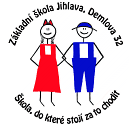 předmětu tělesná výchova(dle § 50 odst. 2 zákona 561/2004 Sb. v platném znění)Zákonný zástupce Jméno a příjmení:	Adresa:			žáka/žákyně Jméno a příjmení:	Třída:						Školní rok: Žádám o uvolnění z vyučování předmětu tělesná výchova od  do  na základě písemného doporučení registrujícího nebo odborného lékaře (viz níže).V  dne 	           _______________________________							 	       podpis zákonného zástupceVyjádření lékaře/lékařky: Pro výše uvedeného žáka a období doporučuji:  úplné osvobození od tělesné výchovy částečné osvobození od tělesné výchovy - pohybové aktivity s vynecháním závodění a cviků vyžadujících větší srdeční námahu běhů (více než ____________m) skoků, doskoků zdvihání břemen cviků zvyšujících nitrolební tlak cviků ohrožujících dítě nebezpečím úrazů plavání jiné ___________________________________________V ____________________ dne ___________________	_______________________________									podpis lékaře/lékařkyVyjádření ředitele/ředitelky školy: Na základě písemného doporučení registrujícího praktického lékaře nebo odborného lékaře uvolňuji podle ustanovení § 50 odst. 2 zákona 561/2004 Sb. o předškolním, základním, středním, vyšším odborném a jiném vzdělávání v platném znění, jmenovaného žáka zcela (zčásti) z výuky tělesné výchovy. Uvolnění je omezeno na dobu uvedenou výše. Během činností, kterých se žák nemůže zúčastnit, bude přítomen ve výuce tělesné výchovy a bude zaměstnáván vyučujícím pomocnými činnostmi.Po dohodě se zákonnými zástupci žáka se místo tělesné výchovy bude zúčastňovat výuky jiného

vyučovacího předmětu:__________________ (odpovědný vyučující: __________________)Vzhledem k tomu, že tělesná výchova je zařazena na první (poslední) vyučovací hodinu, uvolňuji žáka z vyučování tohoto předmětu zcela, bez povinnosti docházet v této době do školy.V ____________________ dne ___________________	____________________________									podpis ředitele/ky školy